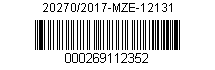 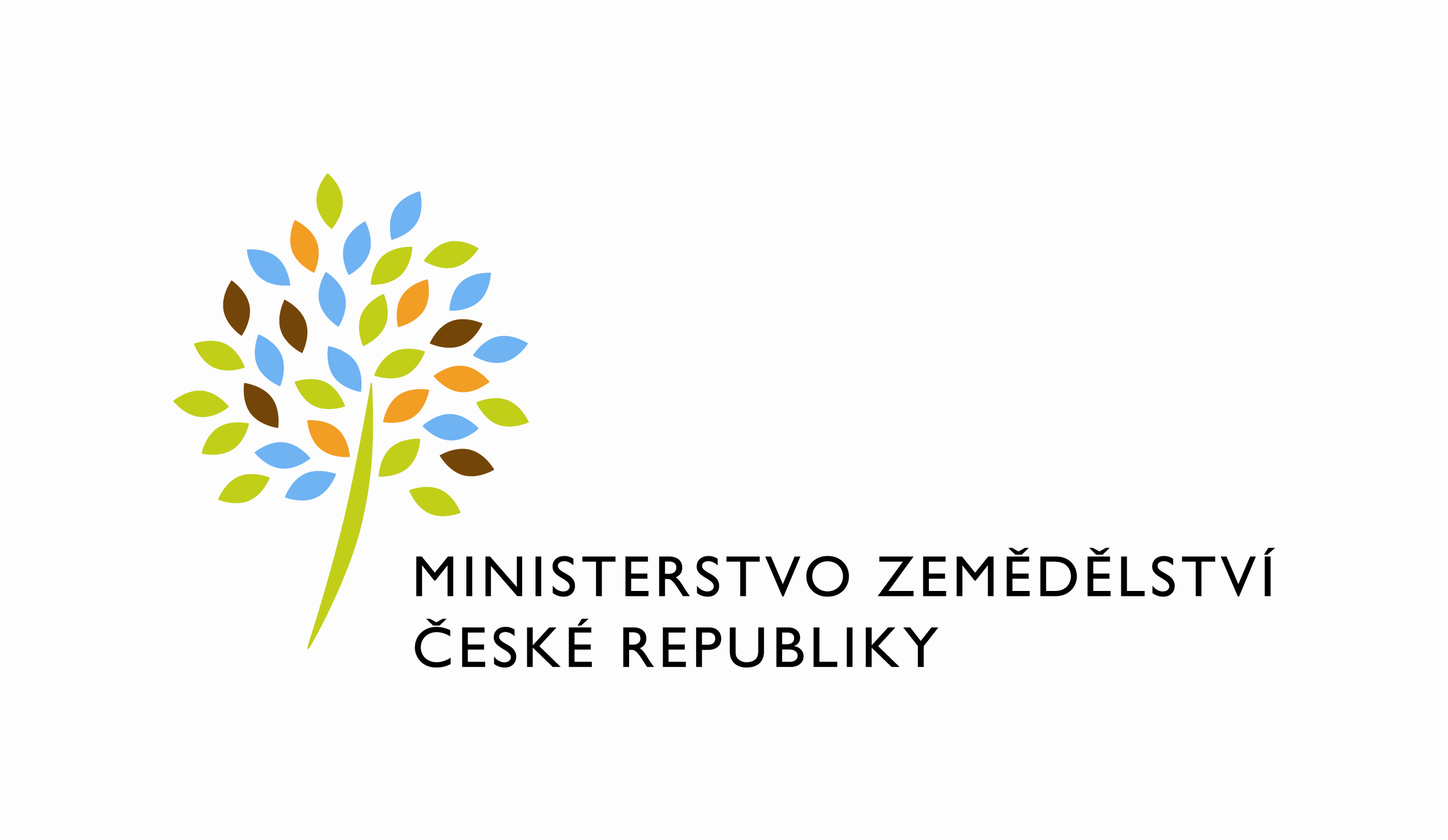  Číslo smlouvy pronajímatele: 1011-2014-121343/2Dodatek  č. 2ke smlouvě o nájmu prostor sloužících k podnikání, kterým se mění v níže uvedeném rozsahu smlouva o nájmu prostor sloužících k podnikání ze dne 9.10.2014Dodatek uzavřený níže uvedeného dne, měsíce a roku mezi:Českou republikou – Ministerstvem zemědělstvíse sídlem : Těšnov 65/17, 110 00 Praha 1zastoupená : Mgr. Pavlem Brokešem, ředitelem odboru vnitřní správyIČ : 00020478DIČ : CZ00020478      Plátce DPHBankovní spojení : xxxxxxxxxxxxxxxxxxČíslo účtu pro úhradu nájemného : xxxxxxxxxxxxxxxxxxČíslo účtu pro úhradu nákladů spojených s provozem budovy: xxxxxxxxxxxxxxxxxxxxxKontaktní osoba :  Ing. Vlasta Ficková,odborný referent ORSBse sídlem: Tyršova 59, 547 01 Náchodtel : 724 079 514e-mail : vlasta.fickova@mze,.czFakturační adresa : sídlo zaměstnance ORSB( dále jen „pronajímatel “ )aOkresní agrární  komora  Rychnov nad Kněžnouse sídlem  Jiráskova 1320, 516 01 Rychnov nad Kněžnouzastoupená  Ing. Pavlem Kupkou, předsedou  OAK RKIČ: 48172863DIČ: CZ48172863bankovní spojení: xxxxxxxxxxxxxxxxxxxxxxxx (dále jen „nájemce“ – na straně druhé)Tímto dodatkem se mezi pronajímatelem a nájemcem mění a doplňuje smlouva o nájmu  prostor sloužících k podnikání situovaných v Rychnově nad Kněžnou , ulice Jiráskova 1320, uzavřená dne  9.10.2014 ve znění dodatku č. 1 (dále jen smlouva) takto:1.Čl. V. bod 1,2, smlouvy  – nájemné za nebytové prostory se  mění takto:1/  Výše nájemného za pronajaté prostory se sjednává ve výši 708,- Kč/1m2/rok bez DPH,                                           tj. 12.850,- Kč bez DPH ročně.                                            Nájemné je stanoveno po dohodě stran ve výši obvyklé v době uzavření nájemní smlouvy        s přihlédnutím k nájemnému za nájem obdobných věcí za obdobných podmínek.   2/  Nájemné za užívání nebytových prostor bude nájemci fakturováno čtvrtletně ve výši  3.212,50 Kč        bez DPH a bude nájemcem hrazeno na účet pronajímatele vedený u xxxxxxxxxxxxxxxxxxxxxx      vždy na základě faktury vystavené pronajímatelem do doby splatnosti uvedené na faktuře.Ostatní ustanovení smlouvy zůstávají beze změny.Tento dodatek nabývá platnosti dnem podpisu oběma smluvními stranami.Dodatek je vyhotoven ve čtyřech vyhotoveních, přičemž každá ze smluvních stran obdrží po dvou vyhotoveních.Nájemce svým podpisem níže potvrzuje, že souhlasí s tím, aby byl uveřejněn obraz tohoto dodatku a dalších dokumentů od tohoto dodatku odvozených, stejně jako obraz smlouvy, od níž je dodatek odvozen, a jejich případných změn (dodatků) a dalších dokumentů od této smlouvy odvozených, včetně metadat požadovaných k uveřejnění dle zákona č. 340/2015 Sb., o registru smluv.                 Smluvní strany se dohodly, že podklady dle předchozí věty odešle za účelem jejich uveřejnění správci registru smluv pronajímatel. Tím není dotčeno právo nájemce k jejich odeslání.V Praze dne:  30.3.2017                                                  V Rychnově nad Kněžnou dne:4.4.2017Za pronajímatele:				            Za nájemce:………………………………			           ………………………………….Mgr. Pavel Brokeš                                                          Ing. Pavel Kupkaředitel odboru vnitřní správy                                          předseda představenstva                                                                                        Okresní agrární komory